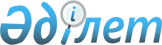 2024–2026 жылдарға арналған Темір қаласы бюджетін бекіту туралыАқтөбе облысы Темір аудандық мәслихатының 2023 жылғы 28 желтоқсандағы № 150 шешімі.
      Қазақстан Республикасының Бюджет Кодексінің 9–1 бабына және Қазақстан Республикасының "Қазақстан Республикасындағы жергілікті мемлекеттік басқару және өзін–өзі басқару туралы" Заңының 6–бабына сәйкес, Темір аудандық мәслихаты ШЕШІТІ
      1. 2024–2026 жылдарға арналған Темір қаласы бюджеті осы шешімдегі 1, 2 және 3–қосымшаларға сәйкес, оның ішінде 2024 жылға мынадай көлемдерде бекітілсін:
      1) кірістер – 98 620 мың теңге, оның ішінде:
      салықтық түсімдер – 16 469 мың теңге;
      салықтық емес түсімдер – 300 мың теңге;
      негізгі капиталды сатудан түсетін түсімдер – 1000 мың теңге;
      трансферттер түсімдері – 80 851 мың теңге, оның ішінде:
      субвенция – 24 369 мың теңге;
      2) шығындар – 99 485,1 мың теңге;
      3) таза бюджеттік кредиттеу – 0 теңге, оның ішінде:
      бюджеттік кредиттер – 0 теңге;
      бюджеттік кредиттерді өтеу – 0 теңге;
      4) қаржы активтерімен жасалатын операциялар бойынша сальдо – 0 теңге, оның ішінде:
      қаржы активтерін сатып алу – 0 теңге;
      мемлекеттің қаржы активтерін сатудан түсетін түсімдер – 0 теңге;
      5) бюджет тапшылығы (профициті) – -865,1 мың теңге;
      6) бюджет тапшылығын қаржыландыру (профицитін пайдалану) – 865,1 мың теңге, оның ішінде:
      қарыздар түсімі – 0 теңге;
      қарыздарды өтеу – 0 теңге;
      бюджет қаражатының пайдаланылатын қалдықтары – 865,1 мың теңге.";
      Ескерту. 1 тармақ жаңа редакцияда – Ақтөбе облысы Темір аудандық мәслихатының 30.04.2024 № 181  шешімімен (01.01.2024 бастап қолданысқа енгізіледі).


      2. Темір қаласы бюджетінің кірісіне мыналар есептелетін болып ескерілсін:
      салықтық түсімдер:
      табыс салығы, оның ішінде:
      жеке табыс салығы;
      меншікке салынатын салықтар, оның ішінде:
      мүлікке салынатын салықтар;
      жер салығы;
      көлік құралдарына салынатын салық;
      бірыңғай жер салығы;
      тауарларға, жұмыстарға және көрсетілетін қызметтерге салынатын ішкі салықтар, оның ішінде:
      табиғи және басқа да ресурстарды пайдаланғаны үшін түсетін түсімдер;
      кәсіпкерлік және кәсіби қызметті жүргізгені үшін алынатын алымдар;
      салықтық емес түсімдер:
      басқа да салықтық емес түсімдер;
      негізгі капиталды сатудан түсетін түсімдер:
      жерді және материалдық емес активтерді сату, оның ішінде:
      жерді сату.
      2024 жылғы 1 қаңтардан бастап:
      3. Қазақстан Республикасының "2024–2026 жылдарға арналған республикалық бюджет туралы" Заңының 9–бабына сәйкес белгіленген ескерілсін және басшылыққа алынсын:
      1) жалақының ең төмен мөлшері – 85 000 теңге;
      2) зейнетақының ең төменгі мөлшері – 57 853 теңге;
      3) айлық есептік көрсеткіш – 3 692 теңге;
      4) базалық әлеуметтік төлемдердің мөлшерлерін есептеу үшін ең төмен күнкөріс деңгейінің шамасы – 43 407 теңге.
      4. Темір аудандық мәслихатының 2023 жылғы 25 желтоқсандағы № 129 "2024–2026 жылдарға арналған Темір аудандық бюджетін бекіту туралы" шешіміне сәйкес 2024 жылға аудандық бюджеттен Темір қаласы бюджетіне берілетін субвенция көлемі 24 369 мың теңге сомасында көзделген.
      5. 2024 жылға арналған Темір қаласы бюджетінде аудандық бюджеттен 56 383 мың теңге сомасында ағымдағы нысаналы трансферттердің түсімдері ескерілсін.
      Ағымдағы нысаналы трансферттердің аталған сомаларын бөлу Темір қаласы әкімінің шешімі негізінде айқындалады.".
      Ескерту. 5 тармақ жаңа редакцияда – Ақтөбе облысы Темір аудандық мәслихатының 30.04.2024 № 181  шешімімен (01.01.2024 бастап қолданысқа енгізіледі).


      6. 2024 жылға арналған Темір қаласы бюджетінде республикалық бюджеттен 99 мың теңге сомасында ағымдағы нысаналы трансферттердің түсімдері ескерілсін.
      Ағымдағы нысаналы трансферттердің аталған сомаларын бөлу Темір қаласы әкімінің шешімі негізінде айқындалады.
      7. Осы шешім 2024 жылғы 1 қаңтардан бастап қолданысқа енгізіледі. 2024 жылға арналған Темір қаласы бюджеті
      Ескерту. 1 қосымша жаңа редакцияда – Ақтөбе облысы Темір аудандық мәслихатының 30.04.2024 № 181  шешімімен (01.01.2024 бастап қолданысқа енгізіледі). 2025 жылға арналған Темір қаласы бюджеті 2026 жылға арналған Темір қаласы бюджеті
					© 2012. Қазақстан Республикасы Әділет министрлігінің «Қазақстан Республикасының Заңнама және құқықтық ақпарат институты» ШЖҚ РМК
				
      Темір аудандық мәслихатының төрағасы 

Б. Шаимов
Темір аудандық мәслихатының 2023 жылғы 28 желтоқсандағы № 150 шешіміне 1–қосымша
Санаты
Санаты
Санаты
Санаты
Сомасы (мың теңге)
Сыныбы
Сыныбы
Сыныбы
Сомасы (мың теңге)
Кіші сыныбы
Кіші сыныбы
Сомасы (мың теңге)
Атауы
Сомасы (мың теңге)
I. Кірістер
98 620
1
Салықтық түсімдер
16 469
01
Табыс салығы
6 000
2
Жеке табыс салығы
6 000
04
Меншiкке салынатын салықтар
9 169
1
Мүлiкке салынатын салықтар
325
3
Жер салығы
380
4
Көлiк құралдарына салынатын салық
7 264
5
Бірыңғай жер салығы
1 200
05
Тауарларға, жұмыстарға және көрсетілетін қызметтерге салынатын ішкі салықтар
1 300
3
Табиғи және басқа да ресурстарды пайдаланғаны үшін түсетін түсімдер
1 200
4
Кәсіпкерлік және кәсіби қызметті жүргізгені үшін алынатын алымдар
100
2
Салықтық емес түсiмдер
300
06
Басқа да салықтық емес түсiмдер
300
1
Басқа да салықтық емес түсiмдер
300
3
Негізгі капиталды сатудан түсетін түсімдер
1000
03
Жерді және материалдық емес активтерді сату
1000
1
Жерді сату
1000
4
Трансферттердің түсімдері
80 851
02
Мемлекеттiк басқарудың жоғары тұрған органдарынан түсетiн трансферттер
80 851
3
Аудандардың (облыстық маңызы бар қаланың) бюджетінен трансферттер
80 851
Функционалдық топ
Функционалдық топ
Функционалдық топ
Функционалдық топ
Функционалдық топ
Сомасы (мың теңге)
Кіші функция
Кіші функция
Кіші функция
Кіші функция
Сомасы (мың теңге)
ББ әкімшісі
ББ әкімшісі
ББ әкімшісі
Сомасы (мың теңге)
Бағдарлама
Бағдарлама
Сомасы (мың теңге)
Атауы
Сомасы (мың теңге)
II. Шығындар
99 485,1
01
Жалпы сипаттағы мемлекеттiк көрсетілетін қызметтер
46 601,8
1
Мемлекеттiк басқарудың жалпы функцияларын орындайтын өкiлдi, атқарушы және басқа органдар
46 601,8
124
Аудандық маңызы бар қала, ауыл, кент, ауылдық округ әкімінің аппараты
46 601,8
001
Аудандық маңызы бар қала, ауыл, кент, ауылдық округ әкімінің қызметін қамтамасыз ету жөніндегі қызметтер
46 141,8
022
Мемлекеттік органның күрделі шығыстары
460
07
Тұрғын үй-коммуналдық шаруашылық
52 666
3
Елді-мекендерді көркейту
52 666
124
Аудандық маңызы бар қала, ауыл, кент, ауылдық округ әкімінің аппараты
52 666
008
Елді мекендердегі көшелерді жарықтандыру
7 187
009
Елді мекендердің санитариясын қамтамасыз ету
3 500
011
Елді мекендерді абаттандыру мен көгалдандыру
41 979
15
Трансферттер
217,3
1
Трансферттер
217,3
124
Аудандық маңызы бар қала, ауыл, кент, ауылдық округ әкімінің аппараты
217,3
048
Пайдаланылмаған (толық пайдаланылмаған) нысаналы трансферттерді қайтару
217,3
ІІІ.Таза бюджеттік кредиттеу
0
Бюджеттік кредиттер
0
Санаты
Санаты
Санаты
Санаты
Сомасы (мың теңге)
Сыныбы
Сыныбы
Сыныбы
Сомасы (мың теңге)
Кіші сыныбы
Кіші сыныбы
Сомасы (мың теңге)
Атауы
Сомасы (мың теңге)
5
Бюджеттік кредиттерді өтеу
0
01
Бюджеттік кредиттерді өтеу
0
1
Мемлекеттік бюджеттен берілген бюджеттік кредиттерді өтеу
0
Функционалдық топ
Функционалдық топ
Функционалдық топ
Функционалдық топ
Функционалдық топ
Сомасы (мың теңге)
Кіші функция
Кіші функция
Кіші функция
Кіші функция
Сомасы (мың теңге)
ББ әкімшісі
ББ әкімшісі
ББ әкімшісі
Сомасы (мың теңге)
Бағдарлама
Бағдарлама
Сомасы (мың теңге)
Атауы
Сомасы (мың теңге)
IV. Қаржы активтерімен жасалатын операциялар бойынша сальдо
0
V. Бюджет тапшылығы (профициті)
-865,1
VІ. Бюджет тапшылығын қаржыландыру
(профицитін пайдалану)
865,1
Санаты
Санаты
Санаты
Санаты
Сомасы (мың теңге)
Сыныбы
Сыныбы
Сыныбы
Сомасы (мың теңге)
Кіші сыныбы
Кіші сыныбы
Сомасы (мың теңге)
Атауы
Сомасы (мың теңге)
8
Бюджет қаражатының пайдаланылатын қалдықтары
865,1
01
Бюджет қаражаты қалдықтары
865,1
1
Бюджет қаражатының бос қалдықтары
865,1Темір аудандық мәслихатының 2023 жылғы 28 желтоқсандағы № 150 шешіміне 2–қосымша
Санаты
Санаты
Санаты
Санаты
Сомасы (мың теңге)
Сыныбы
Сыныбы
Сыныбы
Сомасы (мың теңге)
Кіші сыныбы
Кіші сыныбы
Сомасы (мың теңге)
Атауы
Сомасы (мың теңге)
I. Кірістер
70940
1
Салықтық түсімдер
17760
01
Табыс салығы
6510
2
Жеке табыс салығы
6510
04
Меншiкке салынатын салықтар
9948
1
Мүлiкке салынатын салықтар
353
3
Жер салығы
4
Көлiк құралдарына салынатын салық
7881
5
Бірыңғай жер салығы
1302
05
Тауарларға, жұмыстарға және көрсетілетін қызметтерге салынатын ішкі салықтар
1302
3
Табиғи және басқа да ресурстарды пайдаланғаны үшін түсетін түсімдер
1302
2
Салықтық емес түсiмдер
325
06
Басқа да салықтық емес түсiмдер
325
1
Басқа да салықтық емес түсiмдер
325
4
Трансферттердің түсімдері
52855
02
Мемлекеттiк басқарудың жоғары тұрған органдарынан түсетiн трансферттер
52855
3
Аудандардың (облыстық маңызы бар қаланың) бюджетінен трансферттер
52855
Функционалдық топ
Функционалдық топ
Функционалдық топ
Функционалдық топ
Функционалдық топ
Сомасы (мың теңге)
Кіші функция
Кіші функция
Кіші функция
Кіші функция
Сомасы (мың теңге)
ББ әкімшісі
ББ әкімшісі
ББ әкімшісі
Сомасы (мың теңге)
Бағдарлама
Бағдарлама
Сомасы (мың теңге)
Атауы
Сомасы (мың теңге)
II. Шығындар
70940
01
Жалпы сипаттағы мемлекеттiк көрсетілетін қызметтер
44328
1
Мемлекеттiк басқарудың жалпы функцияларын орындайтын өкiлдi, атқарушы және басқа органдар
44328
124
Аудандық маңызы бар қала, ауыл, кент, ауылдық округ әкімінің аппараты
44328
001
Аудандық маңызы бар қала, ауыл, кент, ауылдық округ әкімінің қызметін қамтамасыз ету жөніндегі қызметтер
44328
07
Тұрғын үй-коммуналдық шаруашылық
26612
3
Елді-мекендерді көркейту
26612
124
Аудандық маңызы бар қала, ауыл, кент, ауылдық округ әкімінің аппараты
26612
008
Елді мекендердегі көшелерді жарықтандыру
7474
009
Елді мекендердің санитариясын қамтамасыз ету
3640
011
Елді мекендерді абаттандыру мен көгалдандыру
15498
ІІІ. Таза бюджеттік кредиттеу
0
Бюджеттік кредиттер
0
Санаты
Санаты
Санаты
Санаты
Сомасы (мың теңге)
Сыныбы
Сыныбы
Сыныбы
Сомасы (мың теңге)
Кіші сыныбы
Кіші сыныбы
Сомасы (мың теңге)
Атауы
Сомасы (мың теңге)
5
Бюджеттік кредиттерді өтеу
0
01
Бюджеттік кредиттерді өтеу
0
1
Мемлекеттік бюджеттен берілген бюджеттік кредиттерді өтеу
0
Функционалдық топ
Функционалдық топ
Функционалдық топ
Функционалдық топ
Функционалдық топ
Сомасы (мың теңге)
Кіші функция
Кіші функция
Кіші функция
Кіші функция
Сомасы (мың теңге)
ББ әкімшісі
ББ әкімшісі
ББ әкімшісі
Сомасы (мың теңге)
Бағдарлама
Бағдарлама
Сомасы (мың теңге)
Атауы
Сомасы (мың теңге)
IV. Қаржы активтерімен жасалатын операциялар бойынша сальдо
0
V.Бюджет тапшылығы (профициті)
0
VІ.Бюджет тапшылығын қаржыландыру (профицитін пайдалану)
0
Санаты
Санаты
Санаты
Санаты
Сомасы (мың теңге)
Сыныбы
Сыныбы
Сыныбы
Сомасы (мың теңге)
Кіші сыныбы
Кіші сыныбы
Сомасы (мың теңге)
Атауы
Сомасы (мың теңге)
8
Бюджет қаражатының пайдаланылатын қалдықтары
0
01
Бюджет қаражаты қалдықтары
0
1
Бюджет қаражатының бос қалдықтары
0Темір аудандық мәслихатының 2023 жылғы 28 желтоқсандағы № 150 шешіміне 3–қосымша
Санаты
Санаты
Санаты
Санаты
Сомасы (мың теңге)
Сыныбы
Сыныбы
Сыныбы
Сомасы (мың теңге)
Кіші сыныбы
Кіші сыныбы
Сомасы (мың теңге)
Атауы
Сомасы (мың теңге)
I. Кірістер
73778
1
Салықтық түсімдер
19176
01
Табыс салығы
7031
2
Жеке табыс салығы
7031
04
Меншiкке салынатын салықтар
10739
1
Мүлiкке салынатын салықтар
377
3
Жер салығы
445
4
Көлiк құралдарына салынатын салық
8511
5
Бірыңғай жер салығы
1406
05
Тауарларға, жұмыстарға және көрсетілетін қызметтерге салынатын ішкі салықтар
1406
3
Табиғи және басқа да ресурстарды пайдаланғаны үшін түсетін түсімдер
1406
2
Салықтық емес түсiмдер
351
06
Басқа да салықтық емес түсiмдер
351
1
Басқа да салықтық емес түсiмдер
351
3
Негізгі капиталды сатудан түсетін түсімдер
420
03
Жерді және материалдық емес активтерді сату
420
1
Жерді сату
420
4
Трансферттердің түсімдері
53831
02
Мемлекеттiк басқарудың жоғары тұрған органдарынан түсетiн трансферттер
53831
3
Аудандардың (облыстық маңызы бар қаланың) бюджетінен трансферттер
53831
Функционалдық топ
Функционалдық топ
Функционалдық топ
Функционалдық топ
Функционалдық топ
Сомасы (мың теңге)
Кіші функция
Кіші функция
Кіші функция
Кіші функция
Сомасы (мың теңге)
ББ әкімшісі
ББ әкімшісі
ББ әкімшісі
Сомасы (мың теңге)
Бағдарлама
Бағдарлама
Сомасы (мың теңге)
Атауы
Сомасы (мың теңге)
II. Шығындар
73778
01
Жалпы сипаттағы мемлекеттiк көрсетілетін қызметтер
46101
1
Мемлекеттiк басқарудың жалпы функцияларын орындайтын өкiлдi, атқарушы және басқа органдар
46101
124
Аудандық маңызы бар қала, ауыл, кент, ауылдық округ әкімінің аппараты
46101
001
Аудандық маңызы бар қала, ауыл, кент, ауылдық округ әкімінің қызметін қамтамасыз ету жөніндегі қызметтер
46101
07
Тұрғын үй-коммуналдық шаруашылық
27677
3
Елді-мекендерді көркейту
27677
124
Аудандық маңызы бар қала, ауыл, кент, ауылдық округ әкімінің аппараты
27677
008
Елді мекендердегі көшелерді жарықтандыру
7773
009
Елді мекендердің санитариясын қамтамасыз ету
3786
011
Елді мекендерді абаттандыру мен көгалдандыру
16118
ІІІ. Таза бюджеттік кредиттеу
0
Бюджеттік кредиттер
0
Санаты
Санаты
Санаты
Санаты
Сомасы (мың теңге)
Сыныбы
Сыныбы
Сыныбы
Сомасы (мың теңге)
Кіші сыныбы
Кіші сыныбы
Сомасы (мың теңге)
Атауы
Сомасы (мың теңге)
5
Бюджеттік кредиттерді өтеу
0
01
Бюджеттік кредиттерді өтеу
0
1
Мемлекеттік бюджеттен берілген бюджеттік кредиттерді өтеу
0
Функционалдық топ
Функционалдық топ
Функционалдық топ
Функционалдық топ
Функционалдық топ
Сомасы (мың теңге)
Кіші функция
Кіші функция
Кіші функция
Кіші функция
Сомасы (мың теңге)
ББ әкімшісі
ББ әкімшісі
ББ әкімшісі
Сомасы (мың теңге)
Бағдарлама
Бағдарлама
Сомасы (мың теңге)
Атауы
Сомасы (мың теңге)
IV. Қаржы активтерімен жасалатын операциялар бойынша сальдо
0
V.Бюджет тапшылығы (профициті)
0
VІ.Бюджет тапшылығын қаржыландыру (профицитін пайдалану)
0
Санаты
Санаты
Санаты
Санаты
Сомасы (мың теңге)
Сыныбы
Сыныбы
Сыныбы
Сомасы (мың теңге)
Кіші сыныбы
Кіші сыныбы
Сомасы (мың теңге)
Атауы
Сомасы (мың теңге)
8
Бюджет қаражатының пайдаланылатын қалдықтары
0
01
Бюджет қаражаты қалдықтары
0
1
Бюджет қаражатының бос қалдықтары
0